Tehniskā  specifikācijaDobes pārveidošana un apstādījumu ierīkošana pretī Vienības laukumam , zemes vienībā ar kadastra apzīmējumu 0500 0013202, DaugavpilīDarba mērķis:Nodrošināt vizuāli izteiksmīgu pilsētvidi iedzīvotājiem un pilsētas viesiem, pārveidojot dobi pretī Vienības laukumam, zemes vienībā ar kadastra apzīmējumu 0500 0013202, DaugavpilīDarba uzdevumi: 1. Uzdevums:1.1. Ar Izpildītāja rīcībā esošu darba spēku un tehnisko aprīkojumu veikt: - dobes paaugstināšanu, esošās apmales vietā uzstādot betona stabiņus  (iebetonējuma dziļums ne mazāks kā 10 cm);- auglīgās melnzemes kārtas uzbēršanu dobēs 20 cm biezā slānī,  augsne jāielabo ar kūdru, kompostu, granti.1.2. Veicot būvdarbus un pielietojot materiālus ņemt vērā aktuālās ceļu specifikācijas.1.3. Izpildītājām jāiepazīstas ar situāciju objektā, jānovērtē darbu sarežģītība.1.4. Izpildītājām jāparedz darbu daudzuma sarakstā minēto darbu veikšanai nepieciešamie materiāli un papildus darbi, kas nav minēti šajā sarakstā, bez kuriem nebūtu iespējama būvdarbu tehnoloģiski pareiza un spēkā esošajiem normatīviem aktiem atbilstoša paveikšana pilnā apmērā.2. Uzdevums:Iegādāt un uzstādīt betona lodes uz metāla caurules, kas ir ievietotas svaigi sagatavotā betona pamatnē, kurš atrodas uz stabilas, labi sablīvētas nesošās virsmas. Lodes uzstādīt atbilstoši pielikumam Nr.1.3. Uzdevums:Ar Izpildītāja rīcībā esošu darba spēku un tehnisko aprīkojumu veikt: - apstādījumu ierīkošanu  - iegādāt un iestādīt Buxus microphilla (sīklapu buksis)  un  Allium (dekoratīvo sīpolu), atbilstoši tehnoloģiskajām, darba drošības, vides aizsardzības un šajā tehniskā specifikācijā izvirzītām prasībām, kā arī pielikumam Nr.1. - seguma no dekoratīviem oļiem ieklāšanu.Darba apjoms:Visas atsauces uz materiālu un izstrādājumu izgatavotāju firmām, kuras norādītas tehniskajā dokumentācijā, liecina tikai par šo izstrādājumu kvalitāti un apkalpošanas līmeni. Specifikācijas norādīto materiālu un izstrādājumu nomaiņa ir iespējama ar citiem tehniski analogiem materiāliem un izstrādājumiem, iepriekš saskaņojot ar būvniecības ieceres dokumentācijas autoriem. Jāizvairās no konkrētu ražotāju un materiālu zīmolu norādīšanas būvdarbu apjomu sarakstos un tāmēs, to vietā norādot pamata tehniskos rādītājus.Darba izpildei izvirzītās prasības:Puķu sīpoliem jābūt veseliem bez slimībām un kaitēkļu bojājumiem, nedrīkst būt bojātiem, saspiestiem.Stādiem  Buxus microphilla (sīklapu buksis)   jābūt bez kaitēkļu vai slimību bojājumiem. Stādiem jābūt veseliem bez vizuāliem bojājumiem, spēcīgam, salapojušam, ar labu sakņu sistēmu. Stādiem jābūt brīviem no karantīnas organismiem un atbilstošos apstākļos transportētiem.Par nekvalitatīviem augu stādiem tiek uzskatīti: slimi, apgrauzti, šķībi, izstīdzējuši, sausuma, sala vai mitruma bojāti augi un tamlīdzīgi augi. Nekvalitatīvo vai līguma noteikumiem neatbilstošo augu apmaiņas termiņš ir 2 (divas) darba dienu laikā no konstatētajām neatbilstībām.Stādāmajiem augiem Izpildītājs garantē 2 (divu) gadu garantiju.Betona lodes iegādes un uzstādīšanas prasības:Betona lodēm ir jāatbilst Eiropas Savienībā apstiprinātiem standartiem;Betona lodēm ir jābūt rūpnieciski izgatavotām un iepriekš neekspluatētām;Betona lodēm jābūt paredzētām ekspluatācijai Latvijas Republikas klimatiskajos apstākļos, nodrošinot 2 gadu garantijas termiņu.Speciālās prasības:Gadījumā, ja Pasūtītājam rodas šaubas par piegādāto preču atbilstību noslēgtā līguma prasībām, tehniskajai specifikācijai, vai tās kvalitāti, Pasūtītājs ir tiesīgs pieaicināt neatkarīgu ekspertu un negatīva vērtējuma gadījumā preces noraidīt un atgriezt Izpildītājām. Izmaksas, kas rodas eksperta vērtējuma rezultātā saistībā ar preču noraidīšanu un atgriešanu, ir jāsedz preču Piegādātājam;Izpildītājām jānodrošina preču garantijas termiņš – 24 mēneši no aktu parakstīšanas dienas.Darba vieta pa perimetru jāierobežo ar aizsarglentām vai barjerām;Veicot darbus, darba vieta jāaprīko atbilstoši darba drošības prasībām.Darbu veikšanas laikā to veicējs nes pilnu materiālo atbildību par trešajām personām nodarītajiem materiālajiem zaudējumiem.Darba vietā jāveic drošības pasākumi, lai netiktu bojāti citi apstādījumi, būves, pilsētas inženierkomunikāciju tīkli u.c.;Darba vietas sakopšanu pēc darbu pabeigšanas, darba vietā nav pieļaujama vides piesārņošana ar izlietu degvielu, eļļām vai citām kaitīgām vielām. Saglabāt kārtību uz pašvaldībai piekrītošas teritorijas un gājēju drošību.Aizliegts būvmateriālus novietot uz ielas/ceļa braucamās daļas.Nodrošināt satiksmes organizāciju  būvdarbu laikāIzpildītājs nekavējoties ziņo Pasūtītājam par apstākļiem, kas kavē darba veikšanu, tālākās rīcības norādījumu saņemšanai.Darbu veikšanā jāievēro Latvijas Republikas spēkā esošajos normatīvajos aktos noteiktās prasības.  Līguma izpildes termiņš: viena mēneša laikā no līguma parakstīšanas datuma.Tāmes izstrādāšana:	Tāme jānorāda kopējās izmaksas par katru pozīciju un kopējās izmaksas par visu paredzamo darbu apjomu.Izpildīto darbu pieņemšana: Pēc tehniskajā specifikācijā noteiktā darba izpildes tiek sastādīts pieņemšanas-nodošanas akts trijos eksemplāros, kurā tiek norādīts faktiski paveikto darbu apjoms. Abpusēji parakstīts pieņemšanas-nodošanas akts ir pamats rēķina izrakstīšanai un samaksas veikšanai. Samaksa tiek veikta par faktiski izpildītiem darbiem.Pielikumā ierīkojamā dobes shēma un vizualizācija:        1.Dobes pārveidošanā un apstādījumu ierīkošana pretī Vienības laukumam uz 1. lpp.SastādījaDaugavpils valstspilsētas pašvaldības iestāde“Komunālās saimniecības pārvalde” vides tehniķe                                                                                                I.SuhoveikoPielikums Nr.1.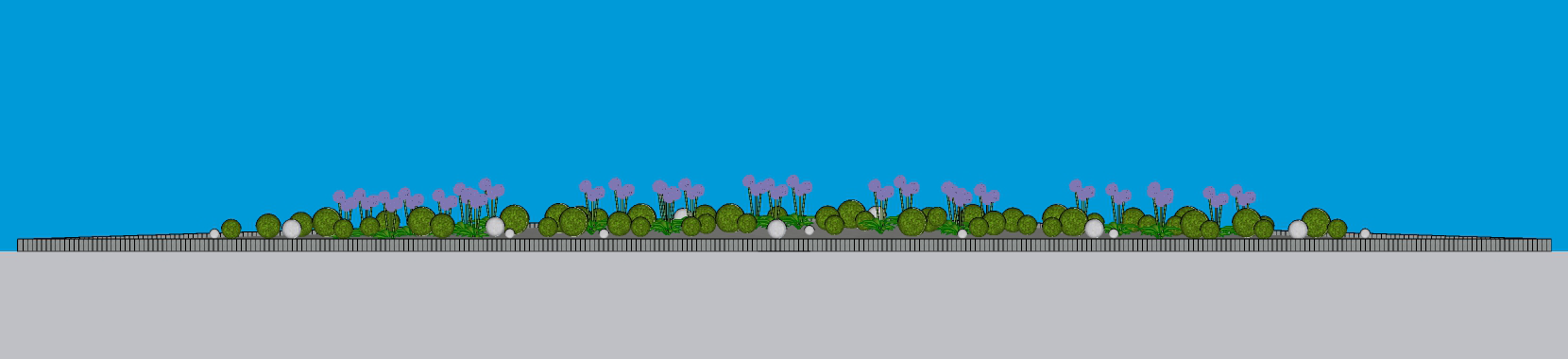 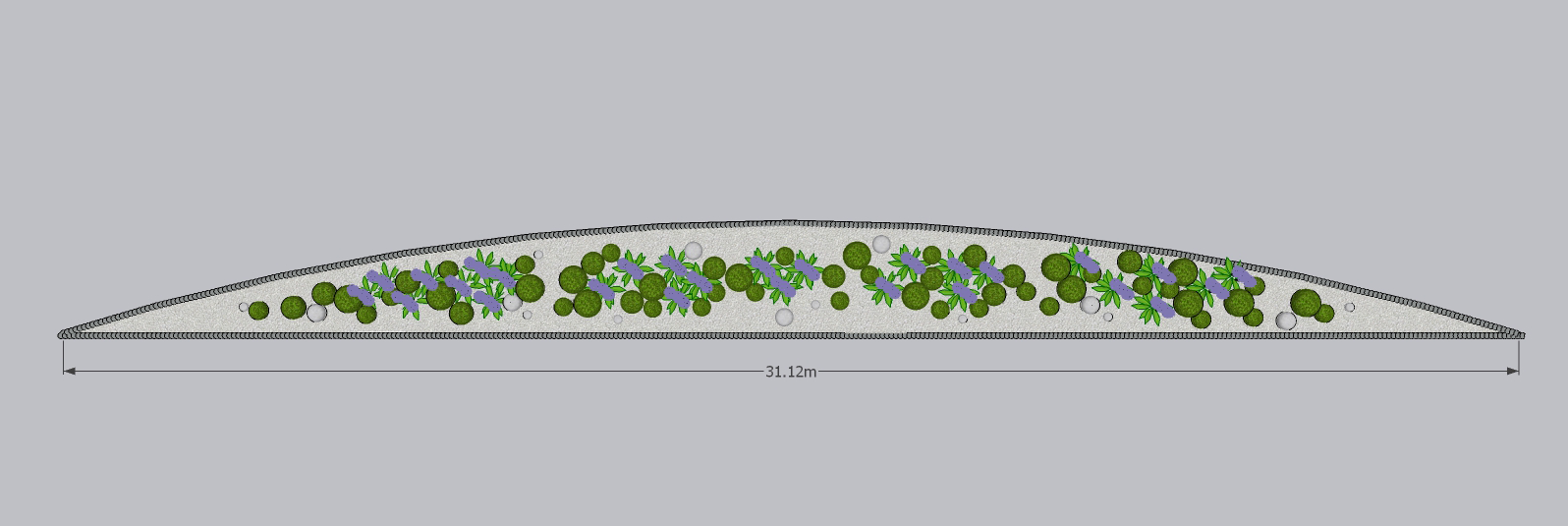 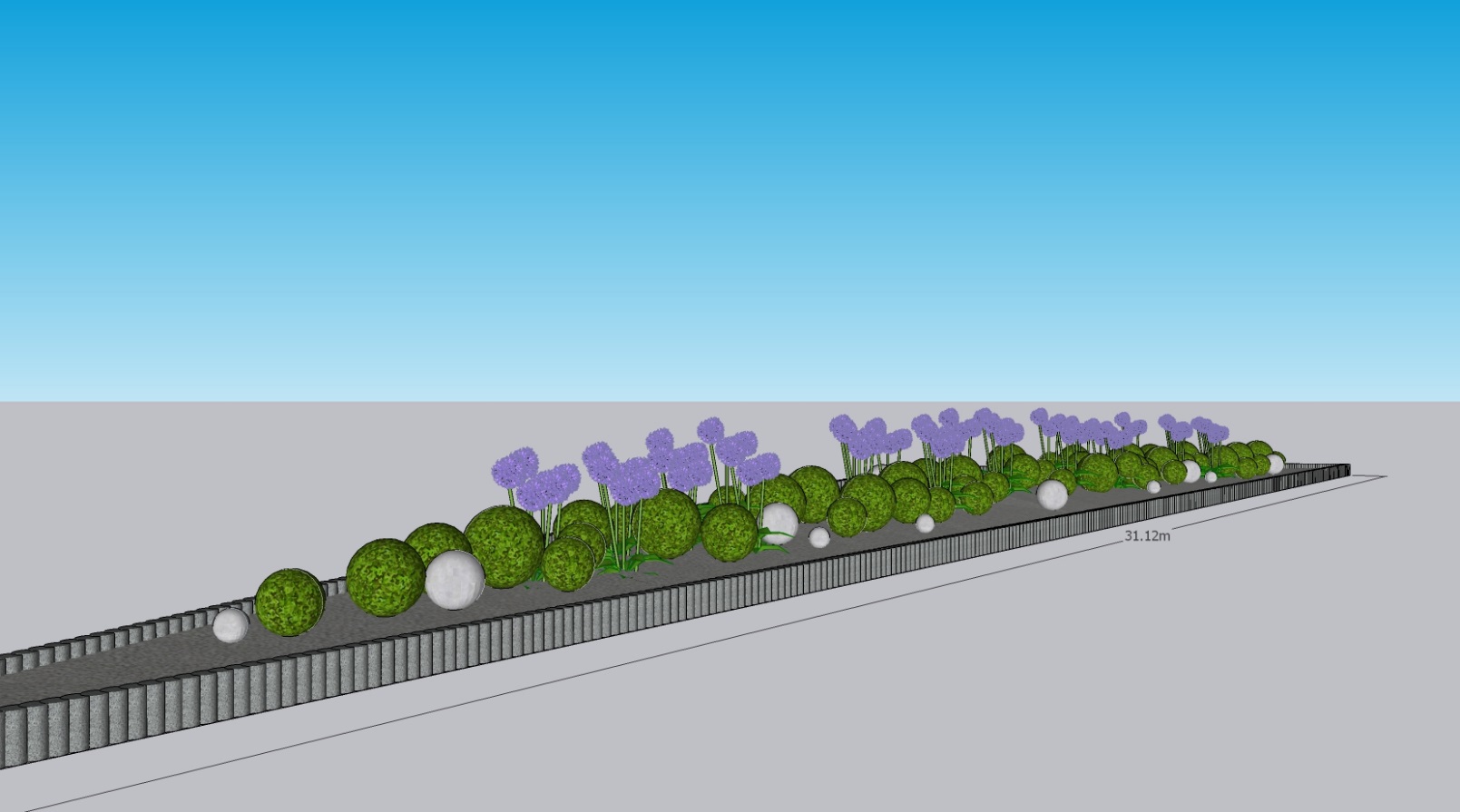 Darba veidsParaugsMērvienībaDaudzumsBetona stabiņu BRIKERS RONDO S (pelēks D125x500mm) vai ekvivalents uzstādīšana uz šķembu un betona pamatnes (betons C30/37) 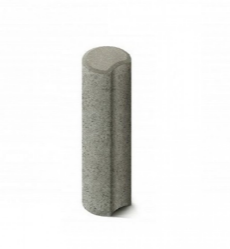 m32Betona lode 40cm (nekrāsots, gaiši pelēks betons) uzstādīšana uz šķembu un betona pamatnes (betons C30/37)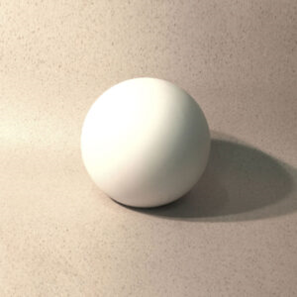 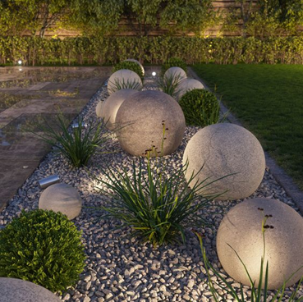 gab.7Betona lode 20cm (nekrāsots, gaiši pelēks betons) uzstādīšana uz šķembu un betona pamatnes (betons C30/37)gab.8Seguma no dekoratīviem oļiem ieklāšanā 0,1 m kārtā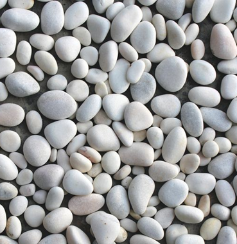 m232Auglīgās melnzemes piebēršana 0,5 m kārtām35Stādu Buxus microphilla iegāde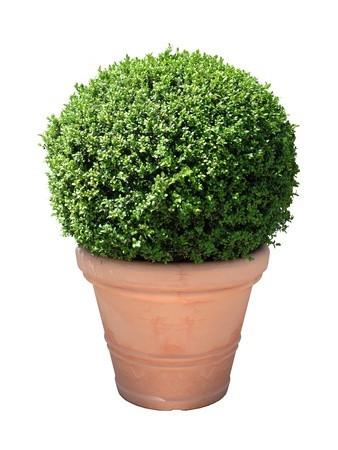 gab.50Buxus microphilla stādāmās vietas sagatavošana un stādīšanagab.50Allium iegāde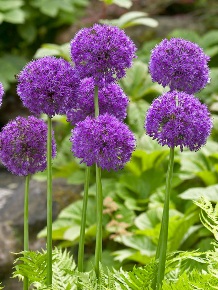 gab.30Allium stādāmās vietas sagatavošana un stādīšana gab.30